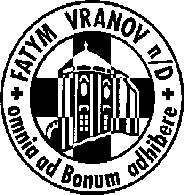 FATYM Vranov nad Dyjí, Náměstí 20, 671 03 Vranov nad Dyjí;515 296 384, email: vranov@fatym.com; www.fatym.comBankovní spojení: Česká spořitelna č.ú.:1580474329/08009. 2. Pátá neděle v mezidobí7,30 Štítary – mše svatá 7,30 Vratěnín – mše svatá 9,00 Plenkovice – mše svatá 9,15 Vranov –  mše svatá 10,15 Olbramkostel – mše svatá 11,11 Lančov –  mše svatá 11,30 Šumná – mše svatá10. 2. pondělí památka sv. Scholastiky, panny6,35 Vranov – mše svatá 16,00 Vratěnín – mše svatá11. 2. úterý Panny Marie Lurdské16,00 Uherčice – mše svatá s udělováním sv. nemocných18,06 Štítary – mše svatá12. 2. středa 5. týdne v mezidobí – sv. Benedikt Aniánský7,30 Olbramkostel – mše svatá17,00 Šumná – svatá půlhodinka18,00 Lančov – mše svatá13. 2. čtvrtek 5. týdne v mezidobí – sv. Kateřina Ricciová17,00 Vranov -  mše svatá 18,00 Šumná  - mše svatá s přípravou na 1. sv. Přijímání 14. 2. pátek 5. týdne v mezidobí – sv. Valentin 8,00 Vranov – mše svatá16,30 Olbramkostel – mše svatá18,00 Plenkovice  - mše svatá18,06 Štítary – mše svatá + příprava na biřmování15. 2. sobota 5. týdne v mezidobí – sobotní památka Panny Marie17,00 Vranov – pouť Nový Jeruzalém mše svatá16. 2. Šestá neděle v mezidobí7,30 Štítary – mše svatá 7,30 Vratěnín – mše svatá 9,00 Plenkovice – mše svatá 9,15 Vranov –  mše svatá 10,15 Olbramkostel – mše svatá 11,11 Lančov –  mše svatá Heslo: Zbytečně se nestrachuje, ten kdo Bohu důvěřuje. 9. 2. v Znojmo kino Svět –  v 16, 00 velký sál kino pro tsk koledníky MIMI Šéf,  7. 2. v 19,00 Šumná – mše svatá nejen pro mládež 13. 02. – 16. 02. pro ženy - vede P. Milan Plíšek Téma: Hovory o víře, 15. 2. Vranov v 17,00  – pouť Nový Jeruzalém, 23.2. Štítary – masopust, 27. 02. – 01. 03. Prosiměřice DOET- duchovní cvičení pro marianky větší – vede P. Marek Dunda Téma: Život a víra